Briefly provide a project description, including the objectives of the event/competition. For the participation in international competitions, please describe the competition (organiser, objectives, venue etc.), the idea/product/service with which the team will compete, the means through which the participants were chosen at national level and the added value of participating in the competition.For the organisation of events, applicants should describe the anticipated results and impact, including metrics, emerging from the implementation of the project addressing the general and specific criteria presented in the relevant Call for Proposals.Please provide information about the entity and team carrying out the project / the team taking part in the competition. For the organisation of events, previous experience in organising similar events and important previous collaborations should be mentioned. Applicants should also specify each person’s expertise and role in organising the event.Please describe the target audience for the proposed event / target group for the competition, including the expected number of participants, background and other relevant information.Please describe the project plan including a short description of tasks to be carried out, team members in charge of each activity, milestones and completion dates. Any risks and contingency planning with regards to the implementation should also be mentioned in this section.Briefly provide a description of the media plan for the project/event, including specific references to communications actions for highlighting RIF support and funding. For the participation in international competitions, please outline the expected participation costs (registration, travel, accommodation costs etc.), including information on additional funding acquired if applicable.For the organisation of events, please provide a description of the overall project budget with reference to own and private funding acquired for the purposes of organising the event. This section should include an analysis of how the funding from the RIF will be allocated to different categories in relation to the overall project budget.To be submitted where applicable as indicated in the Call for Proposals:Speakers’ CVsList of students taking part in competitionDe Minimis Declaration (Γραπτή δήλωση για Ενισχύσεις Ήσσονος Σημασίας (de minimis) Έντυπο Κ.Ε.2)Single Undertaking Declaration (Δήλωση Ενιαίας Επιχείρησης)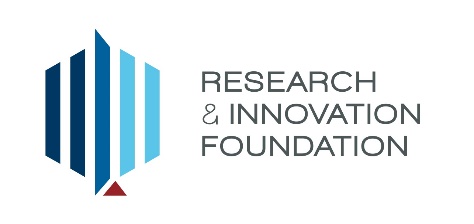 THE RESEARCH AND INNOVATION FOUNDATIONSPONSORSHIP PROGRAMMESPONSORSHIPS/0522APPLICATION FORM TEMPLATE THE RESEARCH AND INNOVATION FOUNDATIONSPONSORSHIP PROGRAMMESPONSORSHIPS/0522APPLICATION FORM TEMPLATE PROPOSAL DETAILSPROPOSAL DETAILSPILLARN/APROGRAMMESPONSORSHIPS PROGRAMMEPROPOSAL TITLEPROPOSAL ACRONYMREQUESTED AMOUNT OF SPONSORSHIP€CATEGORYCategory A (Large-Scale Event) Category B (Medium-Scale Event) Category C ( Representation of Cyprus in an International Competition) DATE OF EVENTΒ1. PROJECT DESCRIPTION (Maximum Recommended 1 page)Β2. PROJECT TEAM (Maximum Recommended 0.5 page)Β3. TARGET AUDIENCE (Maximum Recommended 0.5 page) Β4. PROJECT PLAN (Maximum Recommended 1 page) only required for Categories A and BΒ5. MEDIA PLAN (Maximum Recommended 1 page) only required for Categories A and BΒ6. PROJECT BUDGET (Maximum Recommended 1 page)Β7. ANNEXES (Not included in the page limit)